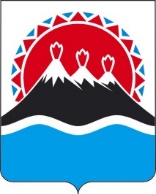 П О С Т А Н О В Л Е Н И ЕПРАВИТЕЛЬСТВАКАМЧАТСКОГО КРАЯВ соответствии с пунктом 2 части 10 статьи 23 Федерального закона от 31.07.2020 № 248-ФЗ «О государственном контроле (надзоре) и муниципальном контроле в Российской Федерации» и частью 4 Положения о региональном государственном контроле (надзоре) в области регулируемых государством цен (тарифов), утвержденного постановлением Правительства Камчатского края от 05.10.2021 № 423-ППРАВИТЕЛЬСТВО ПОСТАНОВЛЯЕТ:1.  Внести изменения в часть 7 Приложения 1 к постановлению Правительства Камчатского края от 05.10.2021 № 423-П «Об утверждении Положения о региональном государственном контроле (надзоре) в области регулируемых государством цен (тарифов)», изложив в его в следующей редакции:«7. Перечень индикаторов риска нарушения обязательных требований, используемых при осуществлении регионального государственного контроля (надзора) в области регулируемых государством цен (тарифов):7.1. Информация о завышении или занижении установленных Службой цен (тарифов) либо о самостоятельном установлении цен (тарифов), подлежащих государственному регулирования, полученная от органов государственной власти, органов исполнительной власти Камчатского края, органов местного самоуправления, должностными лицами Службы при проведении профилактических или контрольных (надзорных) мероприятий, а также содержащаяся в обращениях физических или юридических лиц либо размещенная в информационных системах;7.2. Информация о нарушениях требований о соблюдении стандартов раскрытия информации, утвержденных Правительством Российской Федерации, полученная должностными лицами Службы при проведении профилактических или контрольных (надзорных) мероприятий, а также содержащаяся в обращениях физических или юридических лиц либо размещенная в информационных системах;7.3. Факт увеличения более чем на 25% валовой выручки регулируемой организации от реализации товаров (работ, услуг) по регулируемым ценам (тарифам) по итогам прошедшего года по сравнению с предшествующим годом при отсутствии факта увеличения более чем на 5% валового объема товаров (работ, услуг), поставленных (оказанных) по регулируемым ценам (тарифам) за аналогичный период времени (год);7.4. Расхождение более чем на 20% данных об объемах товаров (работа, услуг), поставляемых (оказываемых) в прошедшем году, по регулируемым ценам (тарифам), о расходах, учитываемых в необходимой валовой выручке при установлении регулируемых цен (тарифов), представленных в заявке на установление цены (тарифа) и в раскрытых регулируемой организацией информации в порядке, утвержденном Правительством Российской Федерацию;7.5. Информация о нарушениях требований по ведению обязательного раздельного учета доходов и расходов по видам деятельности, полученная должностными лицами Службы при проведении профилактических или контрольных (надзорных) мероприятий, содержащаяся в обращениях физических и юридических лиц либо размещенная в информационных системах.».2. Настоящее постановление вступает в силу после дня его официального опубликования.[Дата регистрации] № [Номер документа]г. Петропавловск-КамчатскийО внесении изменений в постановление Правительства Камчатского края от 05.10.2021 № 423-П «Об утверждении Положения о региональном государственном контроле (надзоре) в области регулируемых государством цен (тарифов)»Председатель Правительства Камчатского края[горизонтальный штамп подписи 1]Е.А. Чекин